                                                                                                                        místo pro podací razítkoPřihláška do výběrového řízení č. 5/19na obsazení místa referentaOdboru dopravy Městského úřadu Mnichovo Hradiště Jméno, příjmení a titul uchazeče 	     Datum a místo narození uchazeče 	     Státní příslušnost 			     Místo trvalého pobytu 			     Doručovací adresa je-li odlišná od místa trvalého pobytu 		     Kontaktní telefon, e-mail 		             Číslo občanského průkazu nebo číslo dokladu o povolení k pobytu (jde-li o cizího státního příslušníka)     Informace o zpracování osobních údajů:Město Mnichovo Hradiště, se sídlem Masarykovo nám. 1, 295 21 Mnichovo Hradiště, IČO: 00238309, jako správce osobních údajů (dále jen „správce) poskytuje v souladu s Nařízením Evropského parlamentu a Rady (EU) č. 2016/679 ze dne 27. dubna 2016, obecného nařízení o ochraně osobních údajů, informace o zpracování osobních údajů a o právech subjektu údajů souvisejících s jejich zpracováním.Správce zpracovává osobní údaje subjektu údajů (uchazeče o zaměstnání) výhradně pro účely výběrového řízení, z důvodu plnění svých povinností podle příslušných právních předpisů a z důvodu oprávněného zájmu správce pro účely zaměstnání. Osobní údaje jsou zpracovávány v rozsahu, v jakém je subjekt správci poskytl, jedná se zejména o následující údaje: jméno, příjmení, titul, datum a místo narození, státní příslušnost, adresa trvalého pobytu, číslo občanského průkazu, telefon, e-mail, údaje k pobytu, údaj o vzdělání, trestní bezúhonnost, lustrační osvědčení.Osobní údaje nebudou předávány třetím subjektům a budou zpracovávány výhradně tajemníkem Městského úřadu Mnichovo Hradiště a členy příslušné výběrové komise. Osobní údaje budou ve fyzické podobě uloženy v rámci personální agendy u tajemníka Městského úřadu Mnichovo Hradiště. Správce bude osobní údaje subjektu uchovávat po dobu trvání výběrového řízení a po skončení výběrového řízení budou archivovány pouze ty osobní údaje subjektu, u nichž to ukládají příslušné právní předpisy po dobu uvedenou ve spisovém a skartačním plánu správce. Správce dále informuje subjekt, že má právo na přístup ke všem svým osobním údajům u správce, dále má subjekt právo požadovat opravu osobních údajů a má také právo vznést u správce námitku ohledně zpracování jeho osobních údajů. Státním dozorovým úřadem pro oblast ochrany osobních údajů je Úřad pro ochranu osobních údajů (www.uoou.cz), u kterého může subjekt podat stížnost na zpracování osobních údajů. Výčet dokladů připojených k přihlášce:------V                                            dne                                                                                                                     ……………………………………                                            podpis uchazeče 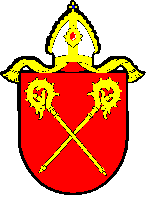 MĚSTO MNICHOVO HRADIŠTĚMASARYKOVO NÁMĚSTÍ 1, 295 21 MNICHOVO HRADIŠTĚ